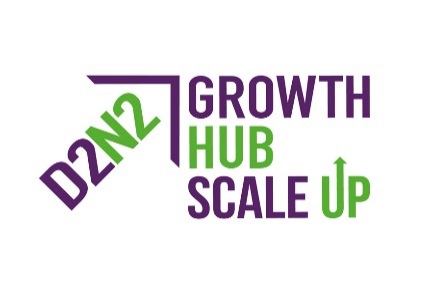 D2N2 Growth Hub ScaleUpTo help the team to understand how your business fits into the ScaleUp programme please complete the following and return to info@d2n2growthhub.co.uk Date completed    Please return completed form to info@d2n2growthhub.co.uk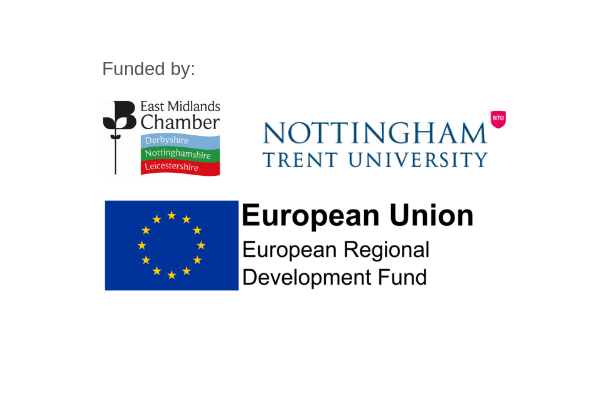 CONTACT DETAILSCONTACT DETAILSCONTACT DETAILSContact NameTelephone numberEmail addressName of businessAddressPostcodeBUSINESS DETAILSNature of businessCurrent number of employees (full time equivalent)Has your business created any new jobs in the past six months?  If yes, how many?Current year to date sales turnoverPlease provide the sales turnover for the past three financial years?Please indicate your year end?Sales TurnoverSales TurnoverPlease provide the sales turnover for the past three financial years?Please indicate your year end?YEAR 1 – 2016Please provide the sales turnover for the past three financial years?Please indicate your year end?YEAR 2 – 2017Please provide the sales turnover for the past three financial years?Please indicate your year end?YEAR 3 – 2018            What has helped your business to grow?What are your short and long-term growth plans for the business?Where are your main markets and customers?